15.02.22. Задание по Музыкальной информатике для III курса ВИНабрать текст: К. Черни. Этюд № 17 в нотном редакторе с помощью MIDI – клавиатуры (по возможности)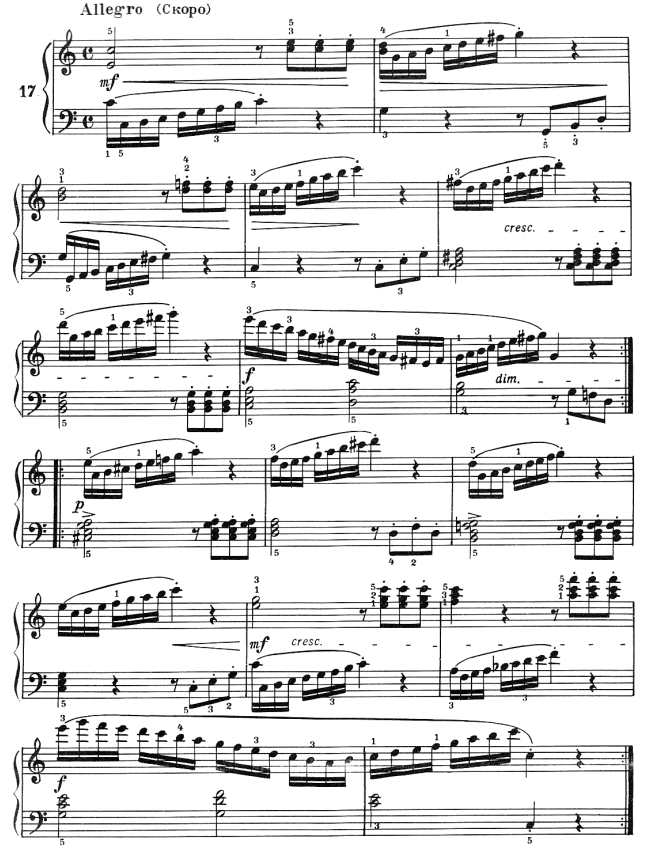 2. Выбрать правильный вариант ответа:1. Графическое обозначение «diminuendo» в Sibelius 7 доступно при нажатии на клавишу (сочетание клавиш…а) Ctrl+E,б) Shift+H,в) H2. Для транспонирования готовой партитуры или партии  в  Sibelius 7   необходимо:а) выделить необходимый фрагмент, вызвать окно транспонирования, задать условия транспонирования, произвести перенос в другую тональность;б) вызвать окно транспонирования, задать условия транспонирования, произвести перенос в другую тональность;в) выполнить команду «транспонирование духовых инструментов».3. Первую линию подтекстовки в Sibelius 7 можно вызвать сочетанием клавиш…а) Ctrl+L,б) Ctrl+Shift+B,в) Ctrl+Alt+T.4. Миди-клавиатурой называют устройство, …а) преобразующее определённый физический процесс в набор цифровых команд формата MP3,б) преобразующее нажатия клавиш в поток MIDI-команд,в) предназначенное для воспроизведения записи MIDI в процессе набора команд.5. Активной (или динамической) называют миди-клавиатуру с функцией…         а) чувствительности к скорости и силе нажатия клавиш,         б) «послекасания»,        в) подключения к компьютеру через интерфейс USB.6. Графическое обозначение «crescendo» в Sibelius 7 доступно при нажатии на клавишу (сочетание клавиш) …а) Ctrl+E,б) Shift+H,в) H7.  MIDI – это стандарт цифровой записи…           а) описывающий определённые сообщения (двоичные команды), которыми могут обмениваться различные MIDI-         устройства,          б) позволяющий управлять исключительно светомузыкальным оборудованием,          в) сохраняющий звук на короткий период времени.8. При наборе нот в нотном редакторе с использованием миди-клавиатуры часто возникает необходимость энгармонической замены звука. В нотаторе Sibelius это возможно при нажатии на клавишу…а) Delete,б) Enter,в) Ctrl+B.9. Чтобы удалить лишний такт в партитуре при наборе нот в Sibelius 7 нужно нажать:a) Ctrl+Backspace,б) Delete,в) Backspace.10. Специальное устройство, которое преобразовывает физические действия в цифровые сообщения формата MIDI, называется…           а) миди-контроллер,           б) секвенсор,           в) микшер.